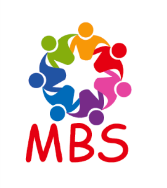 INSCHRIJFFORMULIERUitsluitend voor administratieve doeleinden       Komt op school op: …............................ ingedeeld in groep…....                Achternaam: …............................................................................................... tussenvoegsel: ….............................Voornamen:  ….............................................................................................................................   jongen/ meisje Roepnaam:  …..................................................................... Burgerservicenummer: …...........................................Geboorteplaats en land: …...................................................................... Geboortedatum: …................................Straatnaam en nummer: ….....................................................................................................................................Postcode: ….....................................  Woonplaats: …..............................................................................................Telefoon: …............................................................................................................................           geheim ja/neeNationaliteit: ….................................Thuista(a)l(en):….............................. Geloof: ....................  Gedoopt: ja/neeNaam huisarts: …........................................................................Adres en telefoon huisarts: …................................................................................................................................._________________________________________________________________________________________Gegevens vader/verzorgerNaam: …............................................................................................................... Geboortedatum:…....................Geboorteland: …................................................ Nationaliteit: …............................ Geloof: …...............................Adres en telefoon indien anders dan boven: …......................................................................................................Email: …...................................................................................................................................................................__________________________________________________________________________________________Gegevens moeder/verzorgsterNaam: …............................................................................................................... Geboortedatum:…....................Geboorteland: …................................................ Nationaliteit: …............................ Geloof: …...............................Adres en telefoon indien anders dan boven: …......................................................................................................Email: …...................................................................................................................................................................__________________________________________________________________________________________Naam voogd (indien van toepassing) …...................................................................................................................Adres: ….................................................................. Postcode/woonplaats: …........................................................Telefoon: …......................................................................... Emailadres: ….............................................................Bereikbaarheid oudersVader/ verzorger: tel. werk: ……………………………………….. Moeder/ verzorgster: tel. werk: …………………………………Noodadressen en telefoonnummers:1………………………………………………………………………………………………………………………………………………………………………..2……………………………………………………………………………………………………………………………………………………………………….__________________________________________________________________________________________Overige kinderen van het gezinHeeft uw kind een peuterspeelzaal/ kinderdagverblijf/ basisschool bezocht?   ja/ nee    VVE  ja/neeNaam instelling: …………………………………………………………………………….. Telefoon: ………………………………………………….Adres: ……………………………………………………………………………… Postcode/ woonplaats: ……………………………………………Aantal dagdelen (peuterspeelzaal/ kinderdagverblijf): ……………………………………………………………………………………….BIJZONDERHEDENGezondheid:Medicijngebruik: …………………………………………………………………………………………………………………………………………………Dieet: ………………………………………………………………………………………………………………………………………………………………….Allergieën: ………………………………………………………………………………………………………………………………………………………….Anders: ………………………………………………………………………………………………………………………………………………………………Aandachtspunten:Indien u één van onderstaande vragen met ja heeft beantwoord, ontvangen wij hierop graag een toelichting.Is uw kind wel eens behandeld of begeleid door een	schoolbegeleider? ja/nee	logopedist? ja/nee	fysiotherapeut? ja/nee	anders: Verwacht u dat uw kind op school extra begeleiding nodig zal hebben in verband met:	leerproblemen  ja/nee	motorische problemen ja/nee	gedragsproblemen ja/nee	anders: ………………………………………………………………………………………………………………………………………………….Is er sprake van dyslexie in de familie? ……………………………………………………………………………………………………………….Overige opmerkingen die van belang zijn voor de juiste opvang van uw kind:………………………………………………………………………………………………………………………………………………………………………………………………………………………………………………………………………………………………………………………………………………………………………………………………………………………………………………………………………………………………………………………………………SCHOOLREGELSDhr./ mevr. ……………………………………………………… gaat/gaan akkoord met het beleid en de regels van de Mgr. Bekkersschool zoals vermeld in de schoolgids. Dit houdt onder andere in:Het meedoen aan alle schoolactiviteiten door het kind.In groep 8 gaat het kind mee op schoolkamp. Alleen bij een schriftelijke medische indicatie door bijvoorbeeld de huisarts kan hierop een uitzondering worden gemaakt.Er is wel/ geen bezwaar  voor het plaatsen van foto’s met uw kind op onze website/ LinkedIn/ Facebook.De school neemt contact op met en vraagt om informatie van de voorzieningen die voor inschrijving zijn bezocht. Hier valt te denken aan peuterspeelzalen, kinderdagverblijven  en andere scholen, jeugdzorg, maatschappelijk werk, logopedie etc. Pas op het moment dat er geen belemmeringen zijn voor de inschrijving, is de inschrijving definitief,De ouderraad controleert de leerlingen regelmatig op hoofdluis.Afwezigheid van de leerling wordt tijdig doorgegeven aan de school.De vrijwillige ouderbijdrage (EUR 50 per kind per jaar) wordt wel betaald.De inschrijving is definitief wanneer de intake heeft plaatsgevonden en het intakeformulier is ondertekend door zowel de school als de ouder(s).Ondergetekenden verklaren dat de aangemelde leerling op geen andere school dan deze is ingeschreven, dat het inschrijfformulier naar waarheid is ingevuld, en akkoord te gaan met de inhoud van de schoolgids.Plaats: ………………………………………………..                                                 Datum: ………………………………………………..Handtekening moeder/ verzorgster:                                                       Handtekening vader verzorger:……………………………………………………………………                                       ……………………………………………………………………Toestemmingsformulier gegevensverwerking POVoor sommige verwerkingen van persoonsgegevens van uw kind hebben wij uw schriftelijke toestemming nodig. U kunt deze toestemming aan ons verstrekken door deze verklein te ondertekenen en met het inschrijfformulier in te leveren. Mgr. Bekkersschool heeft voor de hieronder genoemde verwerkingen van persoonsgegevens van uw kind passende beveiligingsmaatregelen genomen om ongewenste en onrechtmatige verwerkingen te voorkomen. Voor enkele verwerkingen geldt dat niet alle risico’s weg kunnen worden genomen. Denk bijvoorbeeld aan het risico op kopiëren en delen van foto’s van uw kind door derden. Heeft u vragen over de concrete veiligheidsmaatregelen die wij nemen of andere vragen over de verwerkingen waar wij uw toestemming voor vragen? Dan kunt u contact opnemen met de directie van de school. Of de toestemming wordt gevraagd voor de inschrijving duur van uw kind met een jaarlijkse update van gegevens. U kunt een eenmaal gegeven toestemming op ieder gewenst moment wijzigen en /of intrekken. Vanaf het moment dat u uw toestemming intrekt zal de Mgr. Bekkersschool stoppen met de hiervoor genoemde verwerkingen. Voor het bekend maken van informatie over de organisatie en activiteiten van school: (Bijvoorbeeld de digitale nieuwsbrief, schoolreisje, schoolkamp, sponsorloop, projecten etc.) Ja. Ik geef de Mgr. Bekkersschool toestemming om de volgende persoonsgegevens van ………………………………………………………………………………. te verwerken zolang mijn kind is ingeschreven.Gelieve aan te kruisen waar u toestemming voor geeft:foto’s indien van toepassing in de schoolgids en overige papieren brochures;naam, voornamen, groepsnummer, leerjaar in de schoolgids en overige papieren brochures;foto’s op de website en in voorkomende gevallen in de regionale krant of op de nieuws website naam, voornamen groepsnummer, leerjaar op de website en in voorkomende gevallen in de regionale krant of nieuws website, publicaties Laurentius Stichting;foto’s op sociale media (Facebook, Twitter, LinkedIn van de school en/of de Laurentius Stichting);Voor het aanbieden van diensten door de schoolfotograafToelichting: leerlingen kijken uit naar het jaarlijkse bezoek van de schoolfotograaf en ook ouders hechten vaak aan de traditie. Om die reden vragen wij jaarlijks een professionele fotograaf van alle leerlingen een mooie portretfoto en een klassenfoto te maken. Het laatste impliceert dat uw kind via deze foto ook bekend wordt bij families van klasgenoten. De foto’s worden door de fotograaf rechtstreeks aan u aangeboden buiten de school om. Daarvoor heeft de schoolfotograaf uw adresgegevens nodig. De schoolfotograaf gebruikt uw contact gegevens eenmalig en zal u daarna niet benaderen met andere diensten en producten. De school ontvangt graag een exemplaar van deze pasfoto, zodat zij deze kan gebruiken voor het leerlingdossier en leerlingbespreking . Toegang tot de foto hebben uitsluitend medewerkers van de school. De foto wordt niet gedeeld met derden. Ja, ik geef de Mgr. Bekkersschool toestemming om de volgende persoonsgegevens van ___________________________________________________ te verwerken zolang mijn kind is ingeschreven :Het delen van de volgende gegevens aan de schoolfotograaf:naam, voornamen, telefoonnummeradres, postcode, woonplaatse-mailadres gegevens over leerjaar, groepsnaam of nummer Het gebruik van de foto voor intern school gebruik, te weten voor het leerlingdossier en leerling besprekingen.pasfoto *indien u geen toestemming verleend voor het gebruik van de schoolfoto voor gebruik door de school, dan kan de school zelf een foto maken van een kind, zodat zij beschikt over een recente foto van uw kind die de school kan gebruiken voor het registreren van uw kind in het leerling volg systeem dat gebruikt wordt om uw kind te identificeren. Hiervoor heeft de school en gerechtvaardigd belang , namelijk de mogelijkheid tot identificatie van uw kind in het kader van onderwijsdoeleinden en de begeleiding van uw kind. Voor het opstellen van een klassenlijst en/of telefoonlijst: naam, voornamen, telefoonnummer adres, postcode, woonplaats e-mailadres gegevens over leerjaar, groepsnaam Voor het delen van informatie met de ouderraad/ oudervereniging  in het faciliteren van de taakuitvoering door de ouderraad/ oudervereniging:naam, voornamen, telefoonnummer adres, postcode, woonplaats e-mailadres gegevens over leerjaar, groepsnaam gegevens met het oog op het berekenen, vastleggen en innen van gelden, ouderbijdragen en vergoedingen voor gegevensuitwisseling met het kerkgenootschap waaraan uw kind is verbonden Voor het delen van informatie ten behoeve van de overdracht naar een andere school (basisonderwijs, speciaal basisonderwijs, voortgezet onderwijs):naam, voornamen, voorletters, titulatuur, geslacht, geboortedatum, adres, postcode, woonplaats, telefoonnummer en soortgelijke voor communicatie bedoelde gegevens nationaliteit en geboorteplaats gegevens die noodzakelijk zijn met het oog op de gezondheid of het welzijn van de leerling gegevens betreffende de godsdienst of levensovertuiging van de leerling, voor zover die noodzakelijk zijn voor het onderwijs gegevens betreffende de aard en het verloop van het onderwijs, de behaalde studieresultaten, zaken die volgens de basisschool van invloed kunnen zijn op de prestaties in het voortgezet onderwijs, de diagnostische (eind)toets, de Eindtoets Plaats: _________________________________                                 Datum:______________________________Vader/ verzorger:                                                                                       Moeder/ verzorgster: Naam: __________________________________                               Naam: ______________________________Handtekening: ____________________________                             Handtekening: ________________________Informatie- en toestemmingsformulier voor ouders van leerlingen PODe Laurentius Stichting neemt privacy serieus. In dit formulier leest u hoe de Mgr. Bekkersschool omgaat met de informatie (persoonsgegevens) die wij van u ontvangen. Heeft de school privacy regels vastgesteld? Ja, de school heeft privacy regels vastgesteld. Deze regels zijn opgeschreven in een privacy reglement en voldoen aan nationale en internationale privacy wetgeving u kunt dit reglement bekijken op de nieuwe website van de Laurentius Stichting (www.laurentiusstichting.nl). Hierin staat welke gegevens we verzamelen, waarom we dit doen, wie toegang heeft tot uw gegevens, en hoe we die informatie beschermen. Komt u iets tegen waar u meer over wilt weten, kijk dan eerst in het privacyreglement. Waarom heeft de school deze informatie nodig? De school heeft uw persoonsgegevens nodig om uw zoon of dochter in te kunnen schrijven op school en om onderwijs te geven. Informatie over uw kind wordt dus alleen gebruikt voor doelen die hiermee te maken hebben. Denk bijvoorbeeld aan het aanmaken van de schoolaccount, het dagelijks lesgeven, en het bijhouden van de prestaties op school. Maar een doel is ook om de overheid te informeren wanneer zij vragen om informatie. Wij gebruiken de persoonsgegevens van u en uw kind voor deze doelen alleen als het nodig is: om de onderwijsovereenkomst na te komen omdat het hoort bij de (wettelijke) taak van de school omdat we afspraken met andere partijen moeten uitvoeren omdat uw kind willen beschermen omdat het noodzakelijk is voor het algemeen belang of omdat wij er zelf een gerechtvaardigd belang bij hebben. Zoals bijvoorbeeld voor beeldmateriaal van beveiligingscamera s waarop u of uw kind te zien bent/is. Wij hebben met het oog op de veiligheid van u, uw kind en andere personen die op school aanwezig zijn, en de beveiliging van het gebouw, (een gerechtvaardigd) belang bij het maken van deze beelden. Natuurlijk staat hierbij altijd de bescherming van de privacy van u en uw kind voorop en hebben we maatregelen genomen om uw persoonsgegevens te beschermen. Sommige gegevens gebruiken wij alleen met uw toestemming. Om welke gegevens het gaat en waarvoor wij precies toestemming nodig hebben, kunt u lezen op het toestemmingsformulier. Geef de school de persoonsgegevens van mijn kind en mij aan anderen? Ja, maar slechts in beperkte gevallen. De school is bijvoorbeeld verplicht om soms gegevens te delen met de overheid en ook geven wij gegevens over uw kind aan zorgverleners als dit nodig is. Ook als andere bedrijven werk doen voor de school ontvangen zij gegevens van uw kind als dat nodig is, zoals de leveranciers van (digitale) leermiddelen. Met deze bedrijven maakt de Laurentius Stichting wel altijd duidelijke afspraken middels verwerkersovereenkomsten.Hoelang worden de gegevens van mijn kind en mij bewaard? De school bewaart de persoonsgegevens van u en uw kind op servers en op papier niet langer dan nodig is. De school kijkt altijd eerst waarom de gegevens zijn verzameld en besluit dan hoe lang ze moeten worden bewaard. De meeste informatie wordt uiterlijk twee jaar nadat uw kind van school is gegaan vernietigd. Soms is het nodig om gegevens langer te bewaren, bijvoorbeeld omdat de wet dit verplicht. Soms bewaart een school de adres gegevens voor toekomstige reünies. Welke rechten heb ik als ouder? U kunt een kopie opvragen van de persoonsgegevens die door de school worden gebruikt. Ook kunt u de school vragen gegevens aan te passen of te wissen als u vindt dat de informatie niet klopt of onvolledigis.de school is verplicht om persoonsgegevens te wissen of niet meer te gebruiken als de gegevens niet meer nodig zijn, uw gegeven toestemming intrekt, of bezwaar maakt tegen het gebruik daarvan. Vindt u dat de school niet zorgvuldig omgaat met de persoonsgegevens van u of uw kind(eren)? Neem dan eerst contact op met de school om dat te bespreken. Helpt dit niet en heeft u een klacht? Dan kunt u terecht bij de functionaris gegevensbescherming van de Laurentius Stichting (privacy-AVG@laurentiusstichting.nl) , het bestuur van de Laurentius Stichting (secretariaat@laurentiusstichting.nl) , of u kunt terecht bij de autoriteit persoonsgegevens via een contactformulier op hun website  (www.autoriteitpersoonsgegevens.nl).Als u vragen heeft of meer wilt weten over privacy op school kunt u contact opnemen met de directie van de school. De algemene contactgegevens van de Laurentius Stichting zijn:                                                                                   Laurentius Stichting voor katholiek primair onderwijs                                                                                                           Postbus 649                                                                                                                                                                                2600 AP Delft                                                                                                                                                                  Telefoon: 015-25 11 440                                                                                                                                                               E-mail: secretariaat@laurentiusstichting.nl (bevoegd gezag/ bestuur)                                                                               E-mail: privacy-AVG@laurentiusstichting.nl  (functionaris gegevensbescherming)                                          Bezoekadres: Burgemeestersrand 59                                                                                                                                        2625 NV DelftRoepnaam:………………………………………………………………. j/m………………………………………………………………. j/m………………………………………………………………. j/mGeboorte datum:………………………………………………………………………..…………………………………..School en huidige groep:…………………………………………………….…………………………………………………………………………………………………………